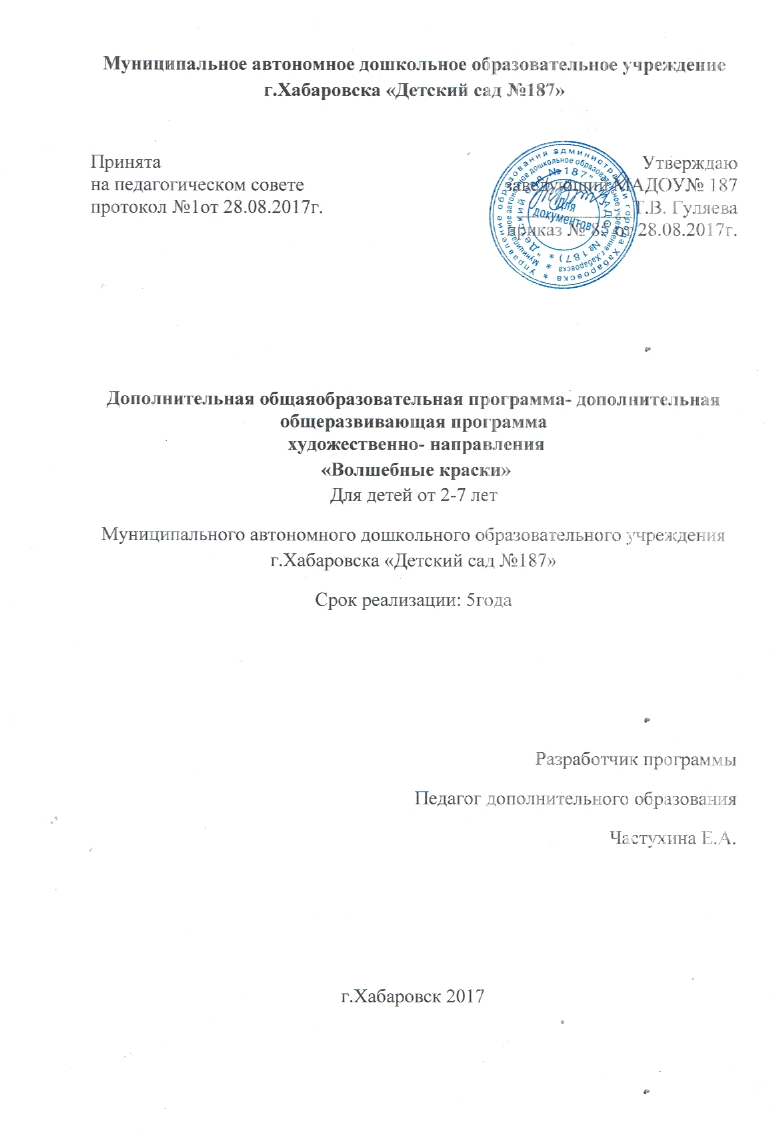 СОДЕРЖАНИЕПояснительная запискаНетрадиционные техники рисования – это толчок к развитию воображения, творчества, проявлению самостоятельности, инициативы, выражения индивидуальности. Рисование нетрадиционной техникой стимулирует положительную мотивацию, вызывает радостное настроение, снимает страх перед процессом рисования.Программа кружка основана на принципах последовательности, наглядности, целесообразности и тесной связи с жизнью. Рисование помогает ребенку познавать окружающий мир, приучает анализировать формы предметов, развивает зрительную память, пространственное мышление и способность к образному мышлению.Данная программа опирается на возрастные особенности детей, особенности их восприятия цвета, формы, объема предметов.Занятия построены в виде игры – знакомство с необычными способами создания рисунков, которые выводят ребенка за привычные рамки рисования. Ребёнку предлагаются различные виды рисования: точками, пальчиками, брызгами, с использованием ниток, трафаретов, воска. На каждом занятии даётся подробное объяснение техники рисования и образец выполняемой работы.При этом у ребёнка есть возможность не просто скопировать, повторить образец, но и внести свои элементы, выразить своё видение данного предмета, исходя из собственных наблюдений и воображения.Цель, задачи и принципы программы.Цель: Формирование  эстетического  отношения  к  окружающему миру посредством развития умения понимать и создавать художественные образы, отличающиеся оригинальностью, вариативностью,   гибкостью,   подвижностью;   развитие способности к восприятию художественного произведения.Задачи обучающие (2-3года): Знакомить дошкольников с народной игрушкой для обогащения зрительных впечатлений и показа условно-обобщенной трактовки художественных образов.Формировать способы зрительного и тактильного обследования хорошо знакомых предметов для уточнения представлений о внешнем виде предметов.Формировать умение видеть цельный художественный образ в единстве изобразительно-выразительных средств.Формировать умение находить связи между предметами и явлениями окружающего мира.Задачи развивающие (2-3года): Развивать интерес к сотворчеству с воспитателем и другими детьми при создании коллективных композиций.Развивать интерес к самостоятельной художественной деятельности.Задачи воспитательные (2-3года): Воспитывать трудолюбие, аккуратность.Задачи обучающие (3-4года): Знакомить дошкольников с народной игрушкой для обогащения зрительных впечатлений и показа условно-обобщенной трактовки художественных образов.Формировать умение находить связи между предметами и явлениями окружающего мира.Знакомить с книжной графикой на примере творчества известных мастеров детской книги.Формировать умение ориентироваться в таких понятиях, как форма, цвет, величина, количество.Задачи развивающие (3-4года): Развивать   у   детей   умение   видеть   цельный художественный  образ  в  единстве  изобразительно- выразительных средств колористической, композиционной и смысловой трактовки.Развивать интерес к художественной деятельности.Задачи воспитательные (3-4года): Воспитывать трудолюбие, аккуратность.Задачи обучающие (4-5лет): Познакомить детей с произведениями разных видов искусства (живопись, графика, декоративно-прикладное искусство).Формировать умение грамотно отбирать содержание рисунка, лепки, аппликации.Совершенствовать изобразительные умения во всех видах художественной деятельности.Формировать умение передавать несложные движения, изменяя статичное положение тела или его частей.Задачи развивающие (4-5лет): Развивать умение детей воплощать в художественной форме свои представления, переживания, чувства, мысли; развивать творческое начало.Задачи воспитательные (4-5лет): Воспитывать трудолюбие, аккуратность.Воспитывать желание добиваться успеха собственным трудом.Задачи обучающие (5-6лет): Продолжать знакомить детей с произведениями разных видов искусства (народное и декоративно-прикладное искусство, архитектура).Формировать умение грамотно отбирать содержание рисунка, лепки, аппликации.Совершенствовать изобразительные умения во всех видах художественной деятельности.Познакомить с приемами рисования простым карандашом, пастелью, цветными мелками, углем, сангиной.Формировать  умение  отражать  в  своих  работах обобщенные представления о цикличности изменений в природе.Формировать умение создавать многофигурные композиции.Задачи развивающие (5-6лет): Развивать умение детей воплощать в художественной форме свои представления, переживания, чувства, мысли; развивать творческое начало.Развивать интерес к художественной деятельности.Развивать желание экспериментировать, проявляя яркие познавательные чувства: удивление, сомнение, радость от узнавания нового.Задачи воспитательные (5- 6лет): Воспитывать трудолюбие, аккуратность.Воспитывать желание добиваться успеха собственным трудом.Задачи обучающие (6- 7лет): Формировать умение различать произведения разных видов искусства для обогащения зрительных впечатлений и формирования эстетического отношения к окружающему миру.Знакомить с художественными средствами передачи настроения людей и состояния природы.Расширять, систематизировать и детализировать содержание изобразительной деятельности детей.Формировать умение самостоятельно определять замысел сохранять его на протяжении всей работы.Совершенствовать специфические умения во всех видах изобразительной деятельности: умение изображать предметы реального и фантазийного мира с натуры или по представлению; передавать сложные движения.Задачи развивающие (6-7лет): Развивать умение детей воплощать в художественной форме свои представления, переживания, чувства, мысли; развивать творческое начало.Развивать композиционные умения: размещать объекты в соответствии с особенностями их формы, величины, протяженности.Развивать координационные движения рук в соответствии с характером создаваемого образа.Развивать желание экспериментировать, проявляя яркие познавательные чувства: удивление, сомнение, радость от узнавания нового.Развивать воображениеЗадачи воспитательные (6- 7лет): Воспитывать трудолюбие, аккуратность.Воспитывать желание добиваться успеха собственным трудом.Воспитывать эстетическое отношение к окружающему мируАктуальность программыАктуальность данной Программы обусловлена значительной продолжительностью рабочего дня для многих родителей, вследствие чего возникает недостаток развивающего, познавательного общения родителей и детей. В связи с этим наряду с основным образованием огромное значение приобретает дополнительное образование дошкольников.Ценность дополнительного образования состоит в том, что оно усиливает вариативную составляющую общего образования, способствует практическому приложению знаний и навыков, полученных в дошкольном образовательном учреждении, стимулирует познавательную мотивацию обучающихся. В условиях дополнительного образования дети могут развивать свой творческий потенциал, навыки адаптации к современному обществу и получают возможность полноценной организации свободного времени.Рисование в дошкольном возрасте является одним из важнейших средств познания мира и развития эстетического восприятия. Именно в этом возрасте каждый ребенок представляет собой маленького исследователя, с радостью и удивлением открывающего для себя незнакомый и удивительный окружающий мир. Одним из наиболее близких и доступных видов работы с детьми в детском саду является изобразительная, художественная, продуктивная	деятельность, создающая	условия	для	вовлечения ребенка в собственное творчество.Рисование приносит много радости дошкольникам; копируя окружающий мир, они изучают его. Как правило, занятия в дошкольных учреждениях чаще сводятся к стандартному набору изобразительных материалов и традиционным способам передачи полученной информации. Но, учитывая огромный скачок умственного развития и потенциала нового поколения, этого недостаточно для развития творческих способностей детей.Эта Программа позволяет научить детей манипулировать с разнообразными по качеству, свойствам материалами, использовать нетрадиционные способы изображения, развивать творчество детей. Так как есть социальный заказ со стороны родителей, уровень развития и способности детей, возможности дошкольной организации в предоставлении условий для реализации данной Программы, то создание изостудии «Волшебные краски» достаточно актуально и педагогически целесообразно.Программа дополнительной образовательной услуги – изостудии «Волшебные краски» является инновационным образовательным программным документом.В основе Программы – концептуальные идеи Л.В. Выготского,	Г.В. Плеханова, теория деятельности П.Я Гальперина, В.В. Давыдова	А.Н. Леонтьева, С.Л. Рубенштейна  и	теории	художественного  воспитания  детей	А.В.  Бакушинского,  Н.А. Ветлугиной, И.А. Лыковой.Программа позволяет обеспечить удовлетворение запросов родителей и интересов детей, посещающих детские сады МБДОУ «Детство» в художественно-эстетическом развитии, для достижения полной гармонии с самим собой и окружающим миром, для возможности реализации свободы выбора действий, приобщения детей к искусству.Предоставление дополнительных платных образовательных услуг и реализация дополнительной образовательной программы осуществляется только по желанию родителей (их законных представителей) на договорной основе с ними.Возраст детей, их особенности.Зачисление воспитанников в группы для занятий по Программе осуществляется в заявительном порядке, в соответствии с договором об оказании дополнительных платных образовательных услуг между родителями и образовательной организацией в соответствии с Законом Российской федерации «Об образовании» (Статья 54 «Договор об образовании», статья 75 «Дополнительное образование для детей и взрослых»).3-4года В младшем дошкольном возрасте происходят дальнейшие изменения эстетическом развитии ребенка. Повышается восприимчивость к художественным произведениям, к некоторым элементам их художественной формы, например к ритму, рифме, цвету. У детей становятся более разнообразными реакции и на содержание произведения в целом. Ребенок радуется изображению знакомых предметов, которые он узнал в произведениях искусства, но еще не образу. Мотив его оценки при этом носит предметный или житейский характер.Дети младшей группы замечают лишь отдельные признаки явления, пользуются очень лаконичными выражениями, иногда очень специфическими оценками. У детей активно развивается подражание в простейших видах художественной и игровой деятельности, формируются новые интересы и потребности. Визобразительной деятельности дети от простейших действий с карандашом, глиной переходят к изображению, узнаванию, называнию, образному восприятию полученных форм. Ассоциативные образы, возникшие у детей по цвету, пятнам, линиям, форме, под влиянием обучения приобретают все преднамеренный характер изображения. Дети овладевают простейшими навыками не только в изобразительной, но и в музыкальной деятельности, позволяющими им добиваться образности в изображаемом, самостоятельности и первоначального проявления творческой активности.4- 5лет В среднем дошкольном возрасте происходит существенное развитиедетского восприятия, его точности и дифференциальности. Вместе с тем эстетическое восприятие продолжает характеризоваться фрагментарностью; оно тесно связано с личным опытом ребенка, его интересами.Дети способны к элементарной эстетической оценке художественного образа,  к  осознанию  некоторых  эстетических  средств,  постепенному проникновению   во   внутреннюю   сущность   изображаемого.   Дети замечают связь между содержанием произведения и его выразительно- изобразительными   средствами.   У   них   возникает   предпочтение конкретных   произведений   и   определенных   жанров,   возникает стремление   сравнивать   произведения,   сопоставлять   только   что услышанное со знакомым и подходить к некоторым обобщениям. У них отчетливо  проявляется  стремление  к  творчеству,  самостоятельному решению   поставленной   задачи   в   изобразительной,   музыкальной,театрализованной деятельности.5-7 лет. К концу старшего дошкольного возраста может более сосредоточенноРассматривать произведения изобразительного искусства,  а  также  более  глубоко  их  воспринимать,  сопереживать, сочувствовать  положительному,  доброму  и  осуждать  зло.  У  ребенка развивается музыкальный и поэтический слух. Он не только замечает выразительно-изобразительные  средства  в  различных  произведениях искусства,  но  и  умеет  объяснить  их  необходимость  в  данном  жанре, осознанно   воспринимая   жанровое своеобразие   различных   видов искусства.   У   детей   появляются   устойчивые   предпочтения   к определенным жанрам музыкальных, литературных и изобразительных произведений.Активно  развиваются  художественно-творческие  способности,  детисами  придумывают  загадки,  сочиняют  стихи,  сказки,  песни,  пляски,создают  аппликации,  рисуют,  лепят.  У  них  появляется  оценочноеотношение к творческим проявлениям, как своих сверстников, так и сосвоим собственным.Постепенно благодаря обучению у детей формируется эмоциональнаяотзывчивость на выразительные различные средства в их сочетании, напростейшие художественные образы. Дети начинают не только видеть, но и осознавать первоначальные эстетические качества в произведениях	У искусства. них формируется интерес к красивому в окружающей жизни и в искусстве, к различным видам художественной деятельности. У детей наблюдается яркое выражение эмоциональной восприимчивости к поведению литературного героя, хотя скрытые мотивы его поведения детьми еще не осознаются. Продолжает развиваться художественное творчество, однако детские замыслы еще характеризуются недостаточной устойчивостью и отчетливостью.Эстетическая жизнь ребенка замечательна своим универсализмом – и этим наиболее отлична она от эстетической жизни взрослых: все прекрасное, в какой бы ни было оно форме, привлекает и увлекает дитя. Дитя любит и музыку, и сказку, и рисование, и лепку, и танцы, и сценические представления. Ребенку совершенно чужда черта, столь часто встречающиеся у взрослых: дитя не знает нашего сосредоточения на одном - двух видах искусства – оно любит все виды искусства.Другая характерная черта детской эстетической жизни заключается в творческом ее характере: дитя никогда не может ограничиться эстетическим восприятием, он неизменно стремится к творчеству, пользуясь всеми доступными ему средствами.Особая роль в эстетическом воспитании отводится искусству. Волнуя и радуя, оно раскрывает перед детьми смысл жизненных явлений, заставляет их пристальнее всматриваться в окружающий мир, побуждает к сопереживанию, к осуждению зла.В  программе учитывается: индивидуальные потребности ребёнка, связанные с его жизненной ситуацией и состоянием здоровья, определяющие особые условия получения им образования возможности освоения ребёнком Программы на разных этапах её реализации. Программа обеспечивает развитие личности детей дошкольного возраста с учётом их возрастных, индивидуальных психологических и иных физиологических особенностей.Объем занятий (неделя/ месяц)Объем нагрузки занятияСодержание программыМетоды и средства7. Планируемые результатыРезультаты освоения Программы представлены в виде следующих целевых ориентиров:ребенок активно и с желанием участвует в разных видах творческой художественной деятельности;ребенок использует разные способы выражения своего отношения к окружающему миру в продуктивной деятельности;ребенок при создании изображения проявляет воображение, фантазию;ребенок откликается на интересные декоративно-оформительские решения, замечает новые красивые предметы в окружении;ребенок самостоятельно применяет изобразительные умения и изобразительные средства и использует техники художественно-изобразительной деятельности.Формы контроля усвоения программы.Методические материалы. Материально- техническое обеспечение.Особенности взаимодействия с семьями воспитанников.Для обеспечения благоприятных условий жизни и воспитания ребенка, формирования основ полноценной, гармоничной личности необходимо укрепление и развитие тесной связи и взаимодействия детского сада и семьи. Дополнительное образование должно строится на основе диалога, открытости, искренности, отказе от критики и оценки партнера по общению. Поэтому в Программе представлены традиционные и инновационные формы взаимодействия с семьями воспитанников для того, чтобы дети и родители чувствовали себя в дошкольном учреждении комфортно и чувствовали поддержку педагогического коллектива в воспитании и образовании дошкольников. В соответствии с этим совершенствуются формы сотрудничества дошкольного образовательного учреждения и семьи.1Пояснительная записка32Цель, задачи и принципы программы.33Актуальность программы63Возраст детей, их особенности74Содержание Программы125Методы и средства146Планируемые результаты освоения Программы167Формы контроля усвоения программы169Методические материалы1710Материально- техническое обеспечение2011Особенности взаимодействия с семьями воспитанников21ВозрастМаксимально допустимый объём занятий в неделю/месяцМаксимально допустимый объём занятий в неделю/месяц2-3 года20 минут80 минутранний возраст3-4 года30 минут120 минутмладшая группа4-5 лет40 минут160 минутсредняя группа5-6 лет50 минут200 минутстаршая группа6-7 лет60 минут240 минутПодготовительнаягруппа№Части занятияЦельФормы работыПродолжительность1.Мотивация детейПостановка- сказочное- группа раннегоцелиповествование,возраста – 2-3индивидуально- игровые ситуации,минуты;или группе- элементыдетей;пантомимы,- младшая- Вовлечение в- игры-путешествия,группа – 3-4совместную- дидактические игры,минуты;деятельность;- погружение ребенка- Использованиев ситуацию- средняя группанаглядных,слушателя,– 4-5 минут;информационны- погружение ребенках средств.в ситуацию актера.- старшая- РазвитиеДоминируетподготовительнаинтереса у детейсказочно-игроваяя группа – 5-6к предстоящейформа преподнесенияминут.деятельности иматериала.сосредоточениевнимания напредстоящейдеятельности.2.Пальчиковая- Развитие- проведение- группа раннегогимнастика.мелкойспециальнойвозраста – 1моторики.пальчиковойминута;- Разминкагимнастики передсуставов кисти.началом творческого- младшая- Подготовкапроцесса сгруппа – 2руки ребенка киспользованиемминуты;движениямхудожественныхнеобходимым втекстов- средняя группахудожественном– 2 минут;творчестве..- старшая -подготовительная группа – 2минуты.3.Художественно--Использование- задания, связанные с- группа раннегоизобразительнаясинтеза видовиспользованиемвозраста – 4деятельность.искусств ивыразительныхминуты;художественнывозможностейх видовматериалов, техник- младшаядеятельности.исполнения;группа – 8- Формирование- литературныеминут;у детей уменияпроизведения;сравнивать,- музыкальное- средняя группасопоставлятьсопровождение;– 10 минут;различное- пластическиеэмоционально-этюды,- старшая группаобразноеимпровизации;– 15 минутсодержание- нетрадиционныепроизведенийтехники рисования;-изобразительног- дизайн-творчество.подготовительнао искусства,я группа – 20настроениеминут.живой природы.- Развитиеуменияпередаватьэмоции, чувствав практическойдеятельности.4.Выставка –- Решение- соединение- группа раннегопрезентация детскихтворческихколлективных ивозраста – 2работ.задач.индивидуальныхминуты;- Позитивныйформ работы;анализ- выставки детского- младшаярезультатов сизобразительногогруппа – 2позициитворчества;минуты;оригинальности,- индивидуальныевыразительноствернисажи;- средняя группаи, глубины- совместное– 3 минуты;замысла.обсуждение работ.- старшая группа– 2 минуты.подготовительная группа – 3минуты.№РАЗДЕЛЫЭТАПЫСОДЕРЖАНИЕПРОГРАММЫ1.Вводная- Выявление уровняпедагогическаяразвития художественныхдиагностика.способностей кизобразительнойдеятельности.- Выявление уровнявладения пластическими иаппликативнымиумениями, способность кинтеграцииизобразительных техник.2.Художественно-1-3 год освоения Программы.Активная работа с детьмиизобразительнаяРепродуктивный этап.на развитиедеятельность.представлений охудожественно-эстетическом образе,побуждение ребенкатворить прекрасное всвоей повседневной жизничерез включение впроцесс воспитания иобучения видовизобразительногоискусства,обеспечивающихтворческуюсамореализацию своего«Я» в различных видахпродуктивнойдеятельности.4- 5 год освоения Программы.Активная работа поКонструктивный этап.совместной деятельностидетей друг с другом,сотворчество воспитателяи детей по использованиюнетрадиционных техник, вумении предаватьвыразительный образ.К концу пятого годаобучения детисамостоятельноиспользуютнетрадиционные техникидля формированиявыразительного образа впродуктивнойдеятельности.3.Выставки-Презентационный этап.Выставки детскогопрезентациитворчества,детских работ.индивидуальныевернисажи, совместноеобсуждение работявляется хорошимстимулом для дальнейшейдеятельности.4.ИтоговаяИтоговый этап.Успешность выполнениядиагностика.воспитанниками задачтематического плана,индивидуальные задания,помощь в самореализации,определение уровнятворческого развития исамостоятельности.5.Вернисаж.Формировать основыхудожественнойкультуры; закрепитьзнания об искусстве, каквиде творческойдеятельности людей.Продолжать развивать удетей интерес ирасширять представленияо художественнойвыставке. Учить выделятькрасивые, радующие глазкомпоненты на выставкехудожественных работ.Воспитывать бережноеотношение к созданнымпроизведениям.ЭтапНАЗВАНИЕМЕТОДЫМЕТОДЫСРЕДСТВАЭТАПАI этапПредварительная1.МетодБеседы, работа сработа.сенсорногонагляднымнасыщенияматериалом,(безнаблюдение,сенсорнойэкспериментирование.основынемыслимоприобщениедетей кхудожественной культуре).2.Методэстетическоговыбора(убеждениекрасотой),направленный наформированиеэстетическоговкуса.II этап.Вхождение в тему.1.МетодИгры,пробужденияэкспериментированиеяркихс различнымиэстетическихматериалами, беседы.эмоций ипереживанийс цельюовладениядаромсопереживания.2.Методпобуждения ксопереживанию,эмоциональнойотзывчивостинапрекрасное вокружающеммире.3.Методнетривиальныхтворческихситуаций,пробуждающих интерес кхудожественнойдеятельности.III этап.Художественно-1.МетодРабота с материалами,изобразительнаяразнообразносотворчество,деятельность.йдеятельность.художественной практики.2.Методсотворчествас педагогом,народныммастером,художником,сверстниками.3.Методэвристических ипоисковыхситуаций.IV этапВыставка-1.МетодВыставки, вернисажи,презентация детскихэстетическогосовместноеработ.убеждения.обсуждение работ.2.Методэстетическоговыбора(убеждениекрасотой),направленный наформированиеэстетическоговкуса.3.Методпобуждения ксопереживанию, эмоциональной отзывчивости на прекрасное в окружающем миревидысодержаниеметодысрокиконтроляконтроляВводныйОбласти интересов иБеседы, наблюдениеСентябрьсклонностейТекущийОсвоение материала по темамТворческие и практическиеВ течениезадания, выполнениегодаобразцов, упражненияТворческий потенциалНаблюдение, игрыВ течениевоспитанниковгодаОценка самостоятельности,Наблюдение1 раз ввозможностей, способность кполугодиесамоконтролюКоррекцияУспешность выполненияИндивидуальные занятия,В течениевоспитанниками задачпомощь в самореализациигодатематического планаИтоговыйКонтроль выполненияВыставки детскогоМайпоставленных задач,творчествауровень творческого развитияисамостоятельности№НаименованиеНаименованиеНаименованиеАвтор, название, год изданияАвтор, название, год изданияАвтор, название, год изданияВид образовательного иВид образовательного ип/побразовательнойобразовательнойобразовательнойучебного, учебно-учебного, учебно-информационногоинформационногопрограммы, впрограммы, впрограммы, вметодического издания иметодического издания иресурсаресурсатом числетом числетом числе(или) наименование(или) наименование(печатный/электронный)(печатный/электронный)профессии,профессии,профессии,электронногоэлектронногоспециальности,специальности,специальности,образовательного,образовательного,уровеньуровеньуровеньинформационного ресурсаинформационного ресурсаобразования (приобразования (приобразования (при(группы электронных(группы электронныхналичии)наличии)наличии)образовательных,образовательных,(с указанием(с указанием(с указаниеминформационных ресурсов)информационных ресурсов)информационных ресурсов)наименованийнаименованийнаименованийпредметов,предметов,предметов,курсов,курсов,курсов,дисциплиндисциплиндисциплин(модулей) в(модулей) в(модулей) всоответствии ссоответствии ссоответствии сучебным планомучебным планомучебным планомпо каждойпо каждойпо каждойзаявленнойзаявленнойзаявленнойобразовательнойобразовательнойобразовательнойпрограмме)программе)программе)1.НаименованиеНаименованиеНаименованиеобразовательнойобразовательнойобразовательнойпрограммы, в томпрограммы, в томпрограммы, в томчисле профессии,числе профессии,числе профессии,специальности,специальности,специальности,уровеньуровеньуровеньобразования (приобразования (приобразования (приналичии)наличии)наличии)Предметы, курсы,Предметы, курсы,Предметы, курсы,дисциплиныдисциплиныдисциплины(модули)(модули)(модули)1.1.ИзостудияИзостудияИзостудия1.Лыкова И.А. ПрограммаЛыкова И.А. Программапечатныйпечатный«Волшебные«Волшебные«Волшебныехудожественногохудожественногокраски»краски»краски»воспитания, обучения ивоспитания, обучения иразвития детей 2-7 летразвития детей 2-7 лет«Цветные ладошки». – М.:«Цветные ладошки». – М.:«КАРАПУЗ-«КАРАПУЗ-ДИДАКТИКА», 2007.ДИДАКТИКА», 2007.2.Лыкова И.А.Лыкова И.А.печатныйпечатныйИзобразительнаяИзобразительнаядеятельность в детскомдеятельность в детскомсаду. Ранний возраст.саду. Ранний возраст.Планирование, конспекты,Планирование, конспекты,методическиеметодическиерекомендации.- М.:рекомендации.- М.:рекомендации.- М.:КАРАПУЗ-ДИДАКТИКА,КАРАПУЗ-ДИДАКТИКА,КАРАПУЗ-ДИДАКТИКА,2009 г.2009 г.2009 г.3. Лыкова И.А.3. Лыкова И.А.3. Лыкова И.А.3. Лыкова И.А.печатныйпечатныйИзобразительнаяИзобразительнаяИзобразительнаядеятельность в детском саду.деятельность в детском саду.деятельность в детском саду.Младшая  группа.Младшая  группа.Младшая  группа.Планирование, конспекты,Планирование, конспекты,Планирование, конспекты,методическиеметодическиеметодическиерекомендации.- М.:рекомендации.- М.:рекомендации.- М.:КАРАПУЗ-ДИДАКТИКА,КАРАПУЗ-ДИДАКТИКА,КАРАПУЗ-ДИДАКТИКА,2009 г.2009 г.2009 г.4.  Лыкова И.А.4.  Лыкова И.А.4.  Лыкова И.А.печатныйпечатныйИзобразительнаяИзобразительнаяИзобразительнаядеятельность в детском саду.деятельность в детском саду.деятельность в детском саду.Средняя  группа.Средняя  группа.Средняя  группа.Планирование, конспекты,Планирование, конспекты,Планирование, конспекты,методическиеметодическиеметодическиерекомендации.- М.:рекомендации.- М.:рекомендации.- М.:КАРАПУЗ-ДИДАКТИКА,КАРАПУЗ-ДИДАКТИКА,КАРАПУЗ-ДИДАКТИКА,2009 г.2009 г.2009 г.5.Лыкова И.А.Лыкова И.А.Лыкова И.А.печатныйпечатныйИзобразительнаяИзобразительнаяИзобразительнаядеятельность в детском саду.деятельность в детском саду.деятельность в детском саду.Старшая группа.Старшая группа.Старшая группа.Планирование, конспекты,Планирование, конспекты,Планирование, конспекты,методическиеметодическиеметодическиерекомендации.- М.:рекомендации.- М.:рекомендации.- М.:КАРАПУЗ-ДИДАКТИКА,КАРАПУЗ-ДИДАКТИКА,КАРАПУЗ-ДИДАКТИКА,2009 г.2009 г.2009 г.6.Лыкова И.А.Лыкова И.А.Лыкова И.А.печатныйпечатныйИзобразительнаяИзобразительнаяИзобразительнаядеятельность в детском саду.деятельность в детском саду.деятельность в детском саду.Подготовительная  группа.Подготовительная  группа.Подготовительная  группа.Планирование, конспекты,Планирование, конспекты,Планирование, конспекты,методическиеметодическиеметодическиерекомендации.- М.:рекомендации.- М.:рекомендации.- М.:КАРАПУЗ-ДИДАКТИКА,КАРАПУЗ-ДИДАКТИКА,КАРАПУЗ-ДИДАКТИКА,2009 г.2009 г.2009 г.7.Вдовиченко С.А. ДетиВдовиченко С.А. ДетиВдовиченко С.А. Детипечатныйпечатныйсветлой краской красят мир:светлой краской красят мир:светлой краской красят мир:Мини – хрестоматия методовМини – хрестоматия методовМини – хрестоматия методови приёмов работы с детьмии приёмов работы с детьмии приёмов работы с детьмидошкольного возраста надошкольного возраста надошкольного возраста назанятиях изобразительнойзанятиях изобразительнойзанятиях изобразительнойдеятельностью / Светланадеятельностью / Светланадеятельностью / СветланаВдовиченко. – М.: ЧистыеВдовиченко. – М.: ЧистыеВдовиченко. – М.: Чистыепруды, 2009.пруды, 2009.пруды, 2009.8.  Горичева В.С., Нагибина8.  Горичева В.С., Нагибина8.  Горичева В.С., НагибинапечатныйпечатныйМ.И. Сказку сделаем изМ.И. Сказку сделаем изМ.И. Сказку сделаем изглины, теста, снега,глины, теста, снега,глины, теста, снега,пластилина. Популярноепластилина. Популярноепластилина. Популярноепособие для родителей ипособие для родителей ипособие для родителей ипособие для родителей ипедагогов/ Художникипедагогов/ Художникипедагогов/ Художникипедагогов/ ХудожникиМ.В.Душин, В.Н.Куров. –М.В.Душин, В.Н.Куров. –М.В.Душин, В.Н.Куров. –М.В.Душин, В.Н.Куров. –Ярославль: «АкадемияЯрославль: «АкадемияЯрославль: «АкадемияЯрославль: «Академияразвития», «Академия и К°»,развития», «Академия и К°»,развития», «Академия и К°»,развития», «Академия и К°»,1998.1998.1998.1998.9.  Давыдова Г.Н.9.  Давыдова Г.Н.9.  Давыдова Г.Н.9.  Давыдова Г.Н.печатныйпечатныйПластилинография — 2. –Пластилинография — 2. –Пластилинография — 2. –Пластилинография — 2. –М.: «ИздательствоМ.: «ИздательствоМ.: «ИздательствоМ.: «ИздательствоСкрипторий 2003», 2006.Скрипторий 2003», 2006.Скрипторий 2003», 2006.Скрипторий 2003», 2006.10. Давыдова Г.Н.10. Давыдова Г.Н.10. Давыдова Г.Н.10. Давыдова Г.Н.печатныйпечатныйНетрадиционные техникиНетрадиционные техникиНетрадиционные техникиНетрадиционные техникирисования в детском саду.рисования в детском саду.рисования в детском саду.рисования в детском саду.Часть 1. – М.: «ИздательствоЧасть 1. – М.: «ИздательствоЧасть 1. – М.: «ИздательствоЧасть 1. – М.: «ИздательствоСкрипторий 2003», 2008.Скрипторий 2003», 2008.Скрипторий 2003», 2008.Скрипторий 2003», 2008.11. Давыдова Г.Н.11. Давыдова Г.Н.11. Давыдова Г.Н.11. Давыдова Г.Н.печатныйпечатныйНетрадиционные техникиНетрадиционные техникиНетрадиционные техникиНетрадиционные техникирисования в детском саду.рисования в детском саду.рисования в детском саду.рисования в детском саду.Часть 2. – М.: «ИздательствоЧасть 2. – М.: «ИздательствоЧасть 2. – М.: «ИздательствоЧасть 2. – М.: «ИздательствоСкрипторий 2003», 2008.Скрипторий 2003», 2008.Скрипторий 2003», 2008.Скрипторий 2003», 2008.12. Кожохина С.К. Путешествие12. Кожохина С.К. Путешествие12. Кожохина С.К. Путешествие12. Кожохина С.К. Путешествиепечатныйпечатныйв мир искусства: Программав мир искусства: Программав мир искусства: Программав мир искусства: Программаразвития детей дошкольногоразвития детей дошкольногоразвития детей дошкольногоразвития детей дошкольногои младшего школьногои младшего школьногои младшего школьногои младшего школьноговозраста на основевозраста на основевозраста на основевозраста на основеизодеятельности. – М.: ТЦизодеятельности. – М.: ТЦизодеятельности. – М.: ТЦизодеятельности. – М.: ТЦСфера, 2002.Сфера, 2002.Сфера, 2002.Сфера, 2002.13. И.А.Лыкова13. И.А.Лыкова13. И.А.Лыкова13. И.А.Лыковаэлектронныйэлектронный«Художественный труд в«Художественный труд в«Художественный труд в«Художественный труд вдетском саду Экопластикадетском саду Экопластикадетском саду Экопластикадетском саду ЭкопластикаАранжировки иАранжировки иАранжировки иАранжировки искульптуры из природногоскульптуры из природногоскульптуры из природногоскульптуры из природногоматериала»- ТЦ СФЕРА-материала»- ТЦ СФЕРА-материала»- ТЦ СФЕРА-материала»- ТЦ СФЕРА-М.2010М.2010М.2010М.201014.И.А.Лыкова14.И.А.Лыкова14.И.А.Лыкова14.И.А.Лыковаэлектронныйэлектронный«Художественный труд в«Художественный труд в«Художественный труд в«Художественный труд вдетском саду» (средняя,детском саду» (средняя,детском саду» (средняя,детском саду» (средняя,старшая группы) -Цветнойстаршая группы) -Цветнойстаршая группы) -Цветнойстаршая группы) -Цветноймир.2011г.мир.2011г.мир.2011г.мир.2011г.15.И.А.Лыкова15.И.А.Лыкова15.И.А.Лыкова15.И.А.Лыковаэлектронныйэлектронный«Изобразительное творчество в«Изобразительное творчество в«Изобразительное творчество в«Изобразительное творчество вдетском саду» занятия вдетском саду» занятия вдетском саду» занятия вдетском саду» занятия вИЗОстудии- ТЦИЗОстудии- ТЦИЗОстудии- ТЦИЗОстудии- ТЦСФЕРА- М.2009»СФЕРА- М.2009»СФЕРА- М.2009»СФЕРА- М.2009»№КОЛИЧЕСТВО1.Стол-парта детская5 шт.2.Стул детский10 шт.3.Стол письменный1 шт.5.Стул взрослый1 шт.6.Гуашь 12 цветов10 шт.Гуашь белая5 банок7.Набор фломастеров 12 цветов10 шт.8.Набор красок акварельных 12 цветов10 шт.9.Палитрат.10.Наборы бумаги одинакового цвета, но разной10шт.формы (10-12 цветов, размером 10 на 12 см или 6на 7 см.)11.Набор цветной бумаги10 шт.12.Набор цветного картона10 шт.13.Набор белого картона10 шт.14.Круглые кисти № 510 шт.15.Круглые кисти (беличьи, колонковые № 10- № 14)10 шт.16.Набор бумаги белой30 шт.17.Альбомы для рисования30 шт.18.Щетинные кисти для клея10 шт.19.Ножницы с тупыми концами10 шт.20.Набор пластилина 12 цветов10 шт.21.Доски для лепки 10 шт.22.Набор стек разной формы10 шт.23.Восковые мелки 12 цветов10шт.ФормыФормыФормыФормыТрадиционныеТрадиционныеТрадиционныеТрадиционныеТрадиционныеИнновационныеИнновационныеИнновационныеИнновационныеИнновационныеИнновационныеИнновационныеИнновационныеФормы отчетаФормы отчетаФормы отчетавзаимодействия свзаимодействия свзаимодействия свзаимодействия ссемьейсемьейсемьейсемьейПознавательныеПознавательныеПознавательныеПознавательные--родительскоеродительскоеродительскоеродительскоеродительское-выставки-выставки-выставки-выставки-выставки-----выставкивыставкивыставкиформыдлядлядлясобраниесобраниесобраниевернисаживернисаживернисаживернисаживернисажидетскихдетскихдетскихдетскихтворчества.творчества.творчества.творчества.повышения(организованное(организованное(организованное(организованное(организованное(организованное(организованноеработ,работ,работ,работ,работ,психолого-ознакомлениеознакомлениеознакомлениеобъединенных однойобъединенных однойобъединенных однойобъединенных однойобъединенных однойобъединенных однойобъединенных однойобъединенных однойобъединенных однойпедагогическойпедагогическойпедагогическойпедагогическойродителейродителейродителейсстематикой;тематикой;тематикой;тематикой;тематикой;культурызадачами,задачами,задачами,-индивидуальныеиндивидуальныеиндивидуальныеиндивидуальныеиндивидуальныеиндивидуальныеиндивидуальныеиндивидуальныеродителей.содержаниемсодержаниемсодержаниемвыставкивыставкивыставкивыставкивыставкидетскихдетскихдетскихдетскихпредлагаемых услуг)предлагаемых услуг)предлагаемых услуг)предлагаемых услуг)предлагаемых услуг)предлагаемых услуг)предлагаемых услуг)работ,работ,работ,работ,работ,нананана--тематическиетематическиетематическиетематическиетематическиесвободные темысвободные темысвободные темысвободные темысвободные темысвободные темысвободные темысвободные темысвободные темыконсультацииконсультацииконсультации-мастер-классымастер-классымастер-классымастер-классымастер-классымастер-классымастер-классымастер-классы(ответы(ответы(ответынана(позволяют(позволяют(позволяют(позволяют(позволяютинтересующиеинтересующиеинтересующиеинтересующиеинтересующиезнакомитьзнакомитьзнакомитьзнакомитьзнакомитьвопросы родителей)вопросы родителей)вопросы родителей)вопросы родителей)вопросы родителей)вопросы родителей)вопросы родителей)родителейродителейродителейродителейродителейсссс--индивидуальныеиндивидуальныеиндивидуальныеиндивидуальныеиндивидуальныеразличнымиразличнымиразличнымиразличнымиразличнымиконсультацииконсультацииконсультацииизобразительнымиизобразительнымиизобразительнымиизобразительнымиизобразительнымиизобразительнымиизобразительнымиизобразительнымиизобразительными(квалифицированные(квалифицированные(квалифицированные(квалифицированные(квалифицированные(квалифицированные(квалифицированныетехниками);техниками);техниками);техниками);техниками);ответы специалистовответы специалистовответы специалистовответы специалистовответы специалистовответы специалистовответы специалистов-презентацияпрезентацияпрезентацияпрезентацияпрезентацияпрезентацияпрезентацияпрезентацияДОУ);ДОУ);ДОУ);дополнительнойдополнительнойдополнительнойдополнительнойдополнительнойдополнительнойдополнительнойдополнительнойдополнительнойуслуги  (информацияуслуги  (информацияуслуги  (информацияуслуги  (информацияуслуги  (информацияуслуги  (информацияуслуги  (информацияуслуги  (информацияуслуги  (информацияосодержаниисодержаниисодержаниисодержаниисодержаниисодержаниисодержаниисодержанииработы с детьми).работы с детьми).работы с детьми).работы с детьми).работы с детьми).работы с детьми).работы с детьми).работы с детьми).работы с детьми).Досуговые формыДосуговые формыДосуговые формыДосуговые формы-Экскурсии-Экскурсии-Экскурсиивв- Фестивали- Фестивали- Фестивали- Фестивали- Фестивали(установление(установление(установление(установлениеНижнетагильскийНижнетагильскийНижнетагильскийНижнетагильскийНижнетагильскийНижнетагильскийНижнетагильскийхудожественногохудожественногохудожественногохудожественногохудожественногохудожественногохудожественногохудожественногохудожественногоэмоциональногоэмоциональногоэмоциональногоэмоциональногомузеймузеймузейтворчестватворчестватворчестватворчестватворчестваконтактамеждумеждумеждуизобразительныхизобразительныхизобразительныхизобразительныхизобразительныхизобразительныхизобразительных(формируют(формируют(формируют(формируют(формируютпедагогами,искусствискусствискусствадекватнуюадекватнуюадекватнуюадекватнуюадекватнуюродителями,--ЭкскурсииЭкскурсииЭкскурсииввсамооценку,самооценку,самооценку,самооценку,самооценку,детьми)НижнетагильскийНижнетагильскийНижнетагильскийНижнетагильскийНижнетагильскийНижнетагильскийНижнетагильскийразвивают  волевыеразвивают  волевыеразвивают  волевыеразвивают  волевыеразвивают  волевыеразвивают  волевыеразвивают  волевыеразвивают  волевыеразвивают  волевыемузей заповедникмузей заповедникмузей заповедникмузей заповедникмузей заповедникмузей заповедникмузей заповедниккачества;качества;качества;качества;качества;--ЭкскурсииЭкскурсииЭкскурсиипоповоспитываютвоспитываютвоспитываютвоспитываютвоспитываютвоспитываютвоспитываютвоспитываютвоспитываютинтересным местаминтересным местаминтересным местаминтересным местаминтересным местаминтересным местаминтересным местамэстетический вкус)эстетический вкус)эстетический вкус)эстетический вкус)эстетический вкус)эстетический вкус)эстетический вкус)эстетический вкус)эстетический вкус)города,города,города,районарайонарайонарайона(зарисовки,(зарисовки,(зарисовки,выполнениевыполнениевыполнениеинтересныхинтересныхинтересныхработработпродуктивнойпродуктивнойпродуктивнойдеятельности).деятельности).деятельности).деятельности).Наглядно-ин-Наглядно-ин-Наглядно-ин--информационныеинформационныеинформационныеинформационныеинформационные----организацияорганизацияорганизацияорганизацияорганизациявыставкивыставкивыставкивыставкиформационные:формационные:формационные:проспектыпроспектыпроспектыпроспектыдлядлядетскихдетскихдетскихдетскихвыставоквыставоквыставоквыставоквыставоктворчества.творчества.творчества.творчества.информационно-информационно-информационно-родителей,родителей,родителей,родителей,художников,художников,художников,художников,художников,ознакомительные;ознакомительные;ознакомительные;ознакомительные;-организацияорганизацияорганизацияднейднейскульпторов,скульпторов,скульпторов,скульпторов,скульпторов,приприприприинформационно-информационно-информационно-(недель)  открытых(недель)  открытых(недель)  открытых(недель)  открытых(недель)  открытых(недель)  открытыхучастииучастииучастииучастиииииипросветительскиепросветительскиепросветительскиедверей,дверей,дверей,дверей,совместнойсовместнойсовместнойсовместнойсовместнойработеработеработеработеформыформы-открытыеоткрытыеоткрытыепро-про-с родителямис родителямис родителямис родителямис родителямис родителямис родителямис родителямис родителями(ознакомление(ознакомление(ознакомлениесмотры  занятий  исмотры  занятий  исмотры  занятий  исмотры  занятий  исмотры  занятий  исмотры  занятий  иродителейродителейсдругихдругихдругихдругихвидоввидовработойработойдеятельностидеятельностидеятельностидеятельностидошкольногодошкольногоуч-уч-детей.детей.детей.детей.реждения,реждения,особенностямиособенностямиособенностямихудожественногохудожественногохудожественноговоспитаниявоспитаниядетей.детей.ФормированиеФормированиеФормированиеуродителей знаний ородителей знаний ородителей знаний ородителей знаний охудожественно-художественно-художественно-эстетическомэстетическомэстетическомвоспитании детей)воспитании детей)воспитании детей)Информационно-Информационно-Информационно--проведениепроведениепроведениепроведениепроведение- «Почтовый ящик»- «Почтовый ящик»- «Почтовый ящик»- «Почтовый ящик»- «Почтовый ящик»- «Почтовый ящик»- «Почтовый ящик»- «Почтовый ящик»- «Почтовый ящик»-оформление-оформление-оформление-оформлениеаналитическиеаналитическиеаналитическиесоциологическихсоциологическихсоциологическихсоциологическихсоциологическихсоциологическихстендов.стендов.стендов.стендов.формы  (выявлениеформы  (выявлениеформы  (выявлениеформы  (выявлениесрезов, опросов.срезов, опросов.срезов, опросов.срезов, опросов.срезов, опросов.срезов, опросов.интересов,интересов,потребностей,потребностей,потребностей,запросовзапросовродителей,родителей,уровняуровняих   педагогическойих   педагогическойих   педагогическойих   педагогическойграмотности)грамотности)грамотности)